Na temelju članka 10. Odluke o nagradama i javnim priznanjima Grada Sv. Ivana Zeline („Zelinske novine“, br. 5/14), Odbor za dodjelu nagrada i priznanja Grada Sv. Ivana Zeline raspisujeJAVNI POZIV za prikupljanje prijedloga za dodjelu nagrada i javnih priznanja Grada Sv. Ivana ZelineI.Grad Sv. Ivan Zelina dodjeljuje nagrade i javna priznanja radi odavanja priznanja za iznimna postignuća i doprinos od osobitog značenja za razvitak i ugled Grada Sv. Ivana Zeline iz područja gospodarstva, znanosti, kulture, odgoja i obrazovanja, ravnopravnosti spolova, promicanja ljudskih prava, zdravstva i socijalne skrbi, sporta i tehničke kulture, zaštite okoliša te drugih područja društvenog i gospodarskog života.Nagrade i javna priznanja Grada Sv. Ivana Zeline dodjeljuje Gradsko vijeće, u pravilu na Dan Grada Sv. Ivana Zeline, iznimno krajem kalendarske godine, a na prijedlog Odbora za dodjelu nagrada i priznanja Grada Sv. Ivana Zeline.  II.Nagrade i javna priznanja Grada Svetog Ivana Zeline su: Nagrada Grada Sv. Ivana Zeline za životno djelo,Godišnja nagrada Grada Sv. Ivana Zeline,Proglašavanje počasnim građaninom Grada. Sv. Ivana Zeline. III.Nagrada Grada Sv. Ivana Zeline za životno djelo dodjeljuje se fizičkoj osobi s prebivalištem u Republici Hrvatskoj za iznimna postignuća i doprinos od osobitog značenja za razvitak i ugled Grada Sv. Ivana Zeline iz područja gospodarstva, znanosti, kulture, odgoja i obrazovanja, ravnopravnosti spolova, promicanja ljudskih prava, zdravstva i socijalne skrbi, sporta i tehničke kulture, zaštite okoliša te drugih područja društvenog i gospodarskog života.Godišnja nagrada Grada Sv. Ivana Zeline može se dodijeliti za doprinos i postignuća koja su od osobitog značenja za Grad Sv. Ivan Zelinu, a ostvarena su tijekom posljednje tri godine koje prethode godini u kojoj se dodjeljuje nagrada.Godišnja nagrada Grada Sv. Ivana Zeline dodjeljuje se domaćoj, stranoj fizičkoj ili pravnoj osobi za postignuća u područjima:znanosti, odgoja i obrazovanja,umjetnosti i kulture,sporta i tehničke kulture,gospodarstva,zdravstva i socijalne skrbi,rada udruga.Počasnim građaninom Grada Sv. Ivan Zeline može biti proglašen državljanin Republike Hrvatske ili strani državljanin koji je svojim radom, znanstvenim ili političkim djelovanjem značajno pridonio napretku i promicanju ugleda Grada Sv. Ivan Zeline, ostvarenju i razvoju demokracije i mira u Republici Hrvatskoj ili svijetu te napretku čovječanstva.Počasnim građaninom Grada Sv. Ivana Zeline ne može biti proglašena osoba koja ima prebivalište u Gradu Sv. Ivanu Zelini.IV.Prijedlog za dodjelu nagrade i javnog priznanja mogu podnijeti vijećnici Gradskog vijeća, radna tijela Gradskog vijeća uključivo Odbor za dodjelu nagrada i priznanja Grada Sv. Ivana Zeline, Gradonačelnik, tijela mjesne samouprave, građani Grada Sv. Ivana Zeline i domaće pravne osobe.  V.Prijedlog za dodjelu nagrada i javnih priznanja podnosi se u pisanom obliku, a obvezno sadrži: Za pravne osobe: naziv pravne osobe koja se predlaže za nagradu, uz navođenje osnovnih podataka o osobi, ime i prezime te prebivalište odnosno naziv i sjedište podnositelja prijedloga, naziv nagrade i područje za koje se podnosi prijedlog, iscrpno obrazloženje prijedloga. Za fizičke osobe: ime i prezime osobe koja se predlaže za nagradu odnosno javno priznanje, uz navođenje osnovnih podataka o osobi, ime i prezime te prebivalište odnosno naziv i sjedište podnositelja prijedloga, naziv nagrade odnosno javnog priznanja i područje za koje se podnosi prijedlog, iscrpno obrazloženje prijedloga.Nepotpuni i nepravovremeno podneseni prijedlozi neće se razmatrati.VI.Natječaj će se objaviti na oglasnoj ploči Grada Sv. Ivana Zeline, putem Radio-postaje Sv. Ivan Zelina, putem web stranica Grada Sv. Ivana Zeline i u „Zelinskim novinama“, službenom glasilu Grada Sv. Ivana Zeline.VII.Prijedlozi se podnose u roku od 30 dana od dana objave Javnog poziva na adresu: Gradsko vijeće Grada Svetog Ivana Zeline, Odbor za dodjelu nagrada i priznanja, Trg Ante Starčevića 12, 10380 Sveti Ivan Zelina, u zatvorenim omotnicama, poštom preporučeno ili osobno, te putem e-mail adrese: grad@zelina.hr. REPUBLIKA HRVATSKAZAGREBAČKA ŽUPANIJAGRAD SVETI IVAN ZELINAGRADSKO VIJEĆEOdbor za dodjelu nagrada i priznanja Grada Sv. Ivana Zeline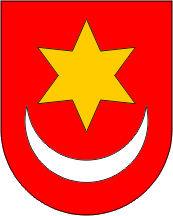 REPUBLIKA HRVATSKAZAGREBAČKA ŽUPANIJAGRAD SVETI IVAN ZELINAGRADSKO VIJEĆEOdbor za dodjelu nagrada i priznanja Grada Sv. Ivana ZelineKLASA: 061-01/23-01/01URBROJ: 238-30-01/01-23-3     Sv. Ivan Zelina,  30. ožujka 2023.KLASA: 061-01/23-01/01URBROJ: 238-30-01/01-23-3     Sv. Ivan Zelina,  30. ožujka 2023.PREDSJEDNIK ODBORA  Darko Bistrički, struc.spec.ing.građ., v.r.